ENGISH PAPER  2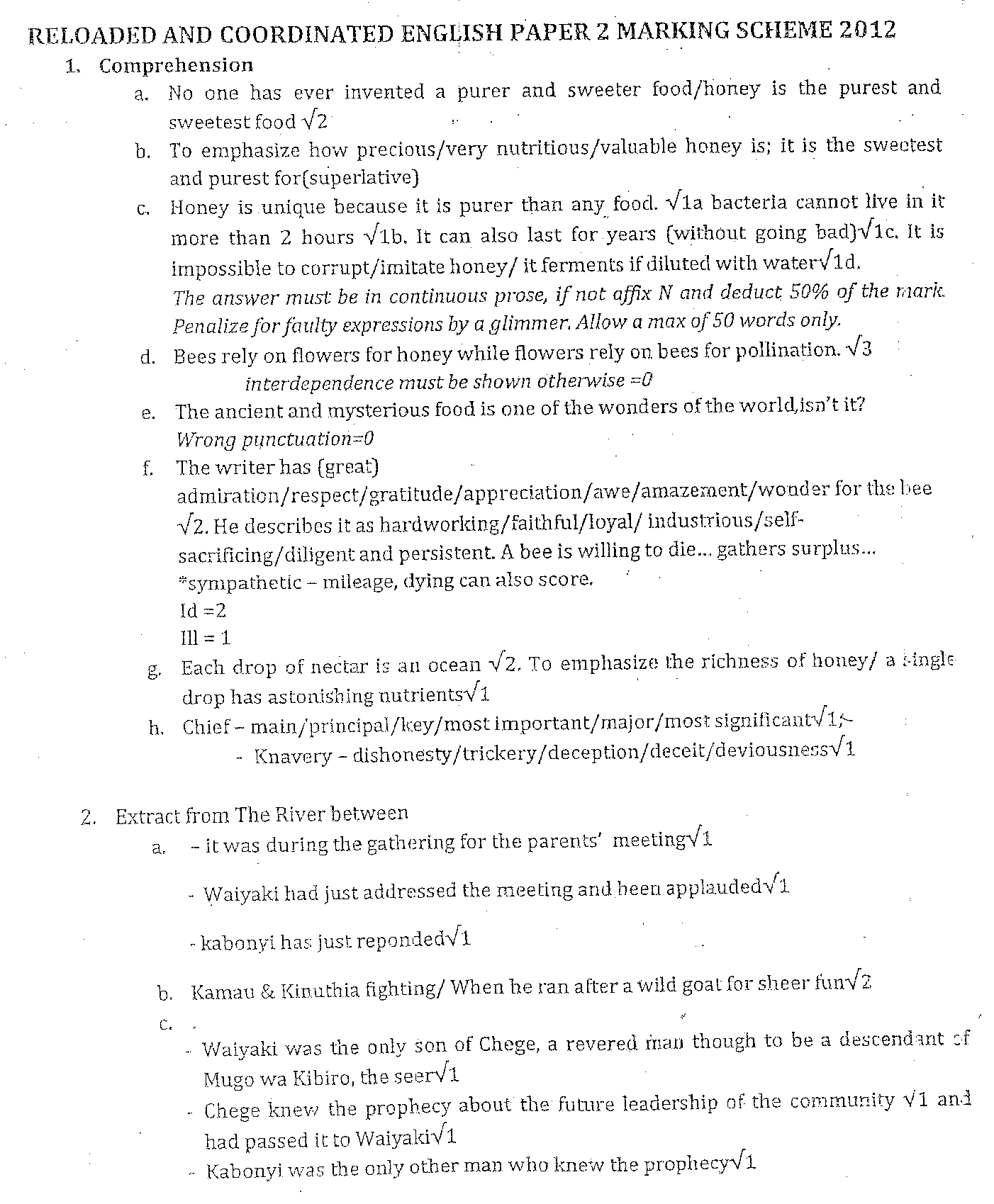 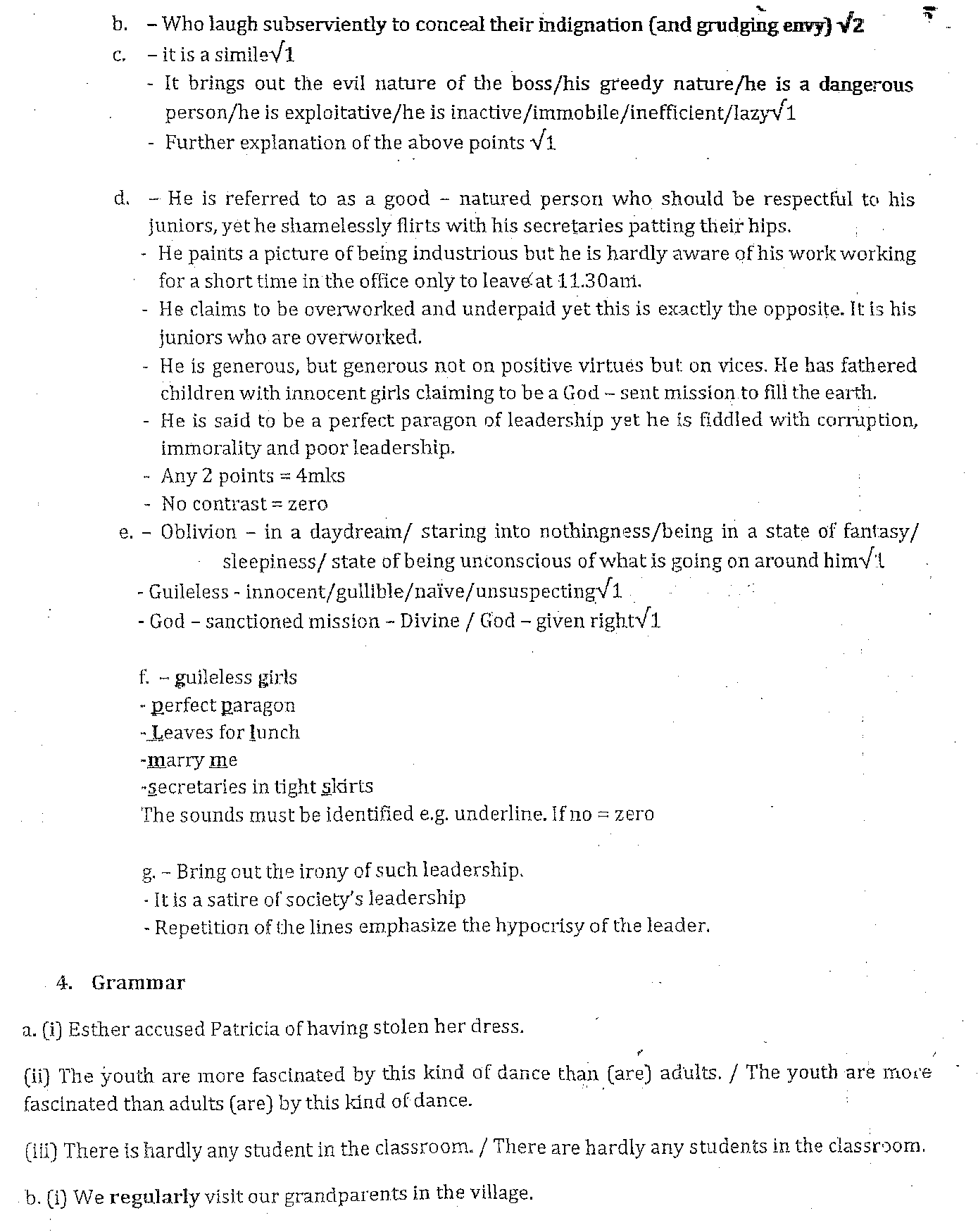 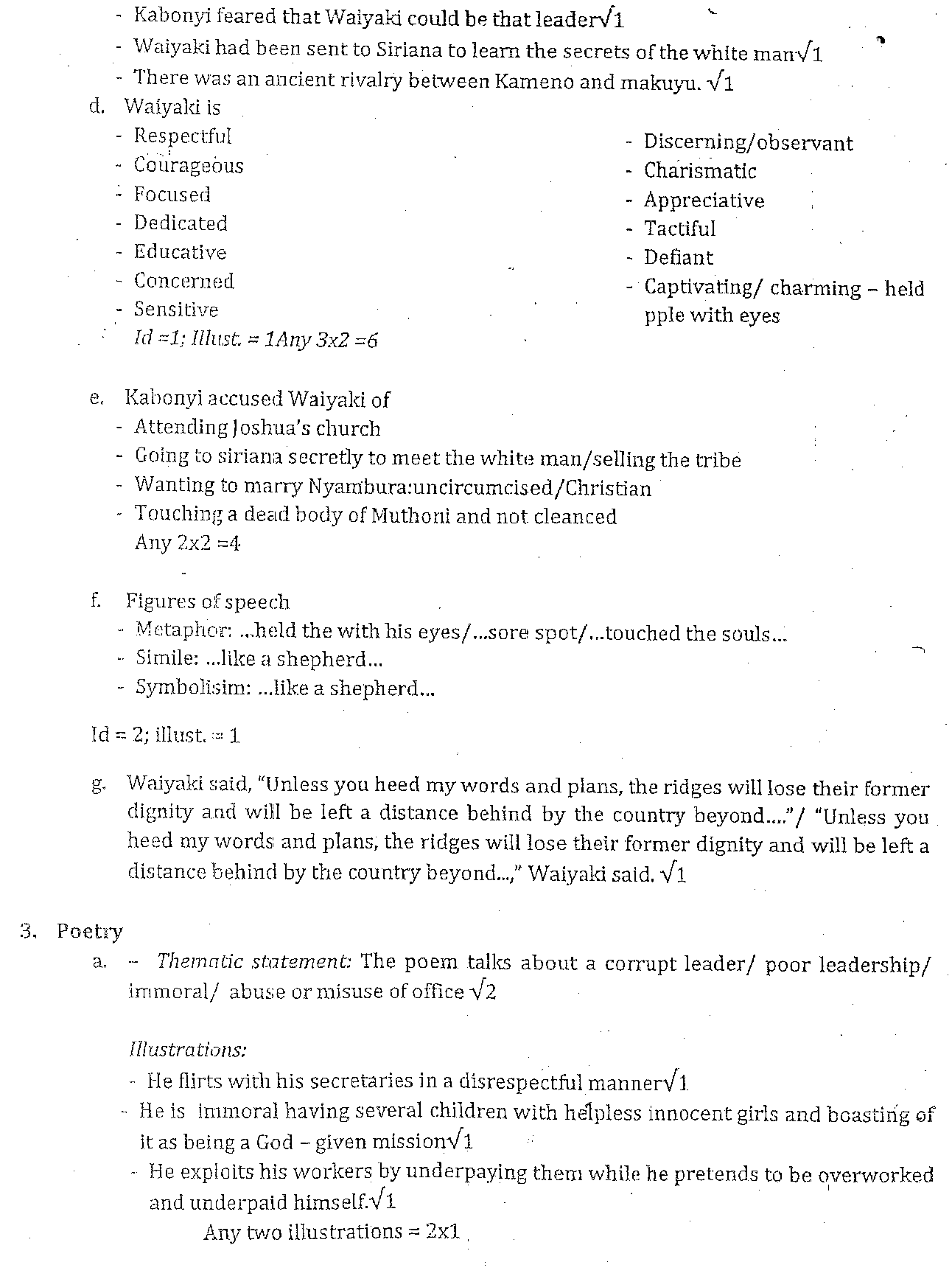 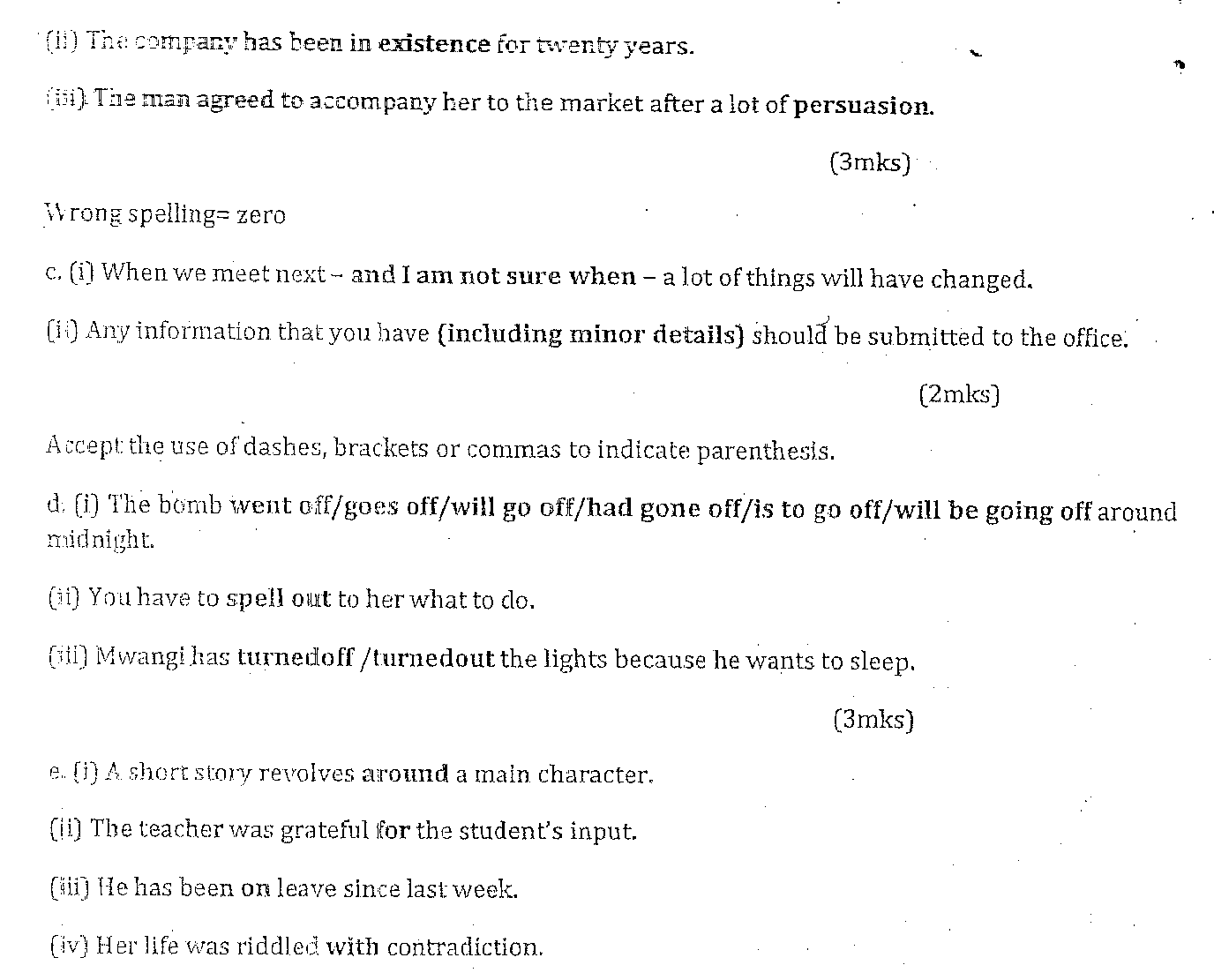 